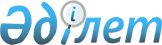 "Мұнай-газ өндіру саласындағы ұйымдары басшыларының, мамандарының және басқа да қызметшілері лауазымдарының үлгілік біліктілік сипаттамаларын бекіту туралы" Қазақстан Республикасы Энергетика министрінің 2016 жылғы 24 мамырдағы № 217 бұйрығына өзгерістер енгізу туралыҚазақстан Республикасы Энергетика министрінің 2018 жылғы 18 сәуірдегі № 129 бұйрығы. Қазақстан Республикасының Әділет министрлігінде 2018 жылғы 11 мамырда № 16885 болып тіркелді
      БҰЙЫРАМЫН:
      1. "Мұнай-газ өндіру саласындағы ұйымдары басшыларының, мамандарының және басқа да қызметшілері лауазымдарының үлгілік біліктілік сипаттамаларын бекіту туралы" Қазақстан Республикасы Энергетика министрінің 2016 жылғы 24 мамырдағы № 217 бұйрығына (Нормативтік құқықтық актілерді мемлекеттік тіркеу тізілімінде № 13884 болып тіркелген, "Әділет" ақпараттық-құқықтық жүйесінде 2016 жылғы 19 шілдеде жарияланған) мынадай өзгерістер енгізілсін:
      көрсетілген бұйрықпен бекітілген Мұнай-газ өндіру саласындағы ұйымдары басшыларының, мамандарының және басқа да қызметшілері лауазымдарының үлгілік біліктілік сипаттамаларында:
      21-тармақтың екінші абзацы мынадай редакцияда жазылсын:
      "Қазақстан Республикасының 2007 жылғы 9 қаңтардағы Экологиялық кодексін, Қазақстан Республикасының 2015 жылғы 23 қарашадағы Еңбек кодексін, "Жер қойнауы және жер қойнауын пайдалану туралы" 2017 жылғы 27 желтоқсандағы Қазақстан Республикасының Кодексін, "Азаматтық қорғау туралы" 2014 жылғы 11 сәуірдегі Қазақстан Республикасының Заңын;";
      27-тармақтың екінші абзацы мынадай редакцияда жазылсын:
      "Қазақстан Республикасының 2015 жылғы 23 қарашадағы Еңбек кодексін, "Жер қойнауы және жер қойнауын пайдалану туралы" 2017 жылғы 27 желтоқсандағы Қазақстан Республикасының Кодексін, "Акционерлік қоғамдар туралы" 2003 жылғы 13 мамырдағы, "Ұлттық әл-ауқат қоры туралы" 2012 жылғы 1 ақпандағы Қазақстан Республикасының заңдарын;";
      48-тармақтың екінші абзацы мынадай редакцияда жазылсын:
      "Қазақстан Республикасының 2007 жылғы 9 қаңтардағы Экологиялық кодексін, "Жер қойнауы және жер қойнауын пайдалану туралы" 2017 жылғы 27 желтоқсандағы Қазақстан Республикасының Кодексін, "Азаматтық қорғау туралы" 2014 жылғы 11 сәуірдегі Қазақстан Республикасының Заңын;";
      51-тармақтың екінші абзацы мынадай редакцияда жазылсын:
      "Қазақстан Республикасының 2007 жылғы 9 қаңтардағы Экологиялық кодексін, "Жер қойнауы және жер қойнауын пайдалану туралы" 2017 жылғы 27 желтоқсандағы Қазақстан Республикасының Кодексін, "Азаматтық қорғау туралы" 2014 жылғы 11 сәуірдегі Қазақстан Республикасының Заңын;";
      54-тармақтың екінші абзацы мынадай редакцияда жазылсын:
      "Қазақстан Республикасының 2007 жылғы 9 қаңтардағы Экологиялық кодексін, Қазақстан Республикасының 2015 жылғы 23 қарашадағы Еңбек кодексін, "Жер қойнауы және жер қойнауын пайдалану туралы" 2017 жылғы 27 желтоқсандағы Қазақстан Республикасының Кодексін, "Азаматтық қорғау туралы" 2014 жылғы 11 сәуірдегі Қазақстан Республикасының Заңын;";
      60-тармақтың екінші абзацы мынадай редакцияда жазылсын:
      "Қазақстан Республикасының 2007 жылғы 9 қаңтардағы Экологиялық кодексін, Қазақстан Республикасының 2015 жылғы 23 қарашадағы Еңбек кодексін, "Жер қойнауы және жер қойнауын пайдалану туралы" 2017 жылғы 27 желтоқсандағы Қазақстан Республикасының Кодексін, "Азаматтық қорғау туралы" 2014 жылғы 11 сәуірдегі Қазақстан Республикасының Заңын;";
      63-тармақтың екінші абзацы мынадай редакцияда жазылсын:
      "Қазақстан Республикасының 1994 жылғы 27 желтоқсандағы Азаматтық кодексін, Қазақстан Республикасының 2015 жылғы 23 қарашадағы Еңбек кодексін, "Салық және бюджетке төленетін басқа да міндетті төлемдер туралы" 2017 жылғы 25 желтоқсандағы Қазақстан Республикасының Кодексін, "Жер қойнауы және жер қойнауын пайдалану туралы" 2017 жылғы 27 желтоқсандағы Қазақстан Республикасының Кодексін, "Акционерлік қоғамдар туралы" 2003 жылғы 13 мамырдағы Қазақстан Республикасының Заңын;";
      72-тармақтың екінші абзацы мынадай редакцияда жазылсын:
      "Қазақстан Республикасының 2007 жылғы 9 қаңтардағы Экологиялық кодексін, "Жер қойнауы және жер қойнауын пайдалану туралы" 2017 жылғы 27 желтоқсандағы Қазақстан Республикасының Кодексін, "Азаматтық қорғау туралы" 2014 жылғы 11 сәуірдегі Қазақстан Республикасының Заңын;";
      78-тармақтың екінші абзацы мынадай редакцияда жазылсын:
      "Қазақстан Республикасының 2007 жылғы 9 қаңтардағы Экологиялық кодексін, "Жер қойнауы және жер қойнауын пайдалану туралы" 2017 жылғы 27 желтоқсандағы Қазақстан Республикасының Кодексін, "Азаматтық қорғау туралы" 2014 жылғы 11 сәуірдегі Қазақстан Республикасының Заңын;";
      81-тармақтың екінші абзацы мынадай редакцияда жазылсын:
      "Қазақстан Республикасының 2007 жылғы 9 қаңтардағы Экологиялық кодексін, "Жер қойнауы және жер қойнауын пайдалану туралы" 2017 жылғы 27 желтоқсандағы Қазақстан Республикасының Кодексін, "Азаматтық қорғау туралы" 2014 жылғы 11 сәуірдегі Қазақстан Республикасының Заңын;";
      105-тармақтың екінші абзацы мынадай редакцияда жазылсын:
      "Жер қойнауы және жер қойнауын пайдалану туралы" 2017 жылғы 27 желтоқсандағы Қазақстан Республикасының Кодексін, "Азаматтық қорғау туралы" 2014 жылғы 11 сәуірдегі Қазақстан Республикасының Заңын;";
      108-тармақтың екінші абзацы мынадай редакцияда жазылсын:
      "Жер қойнауы және жер қойнауын пайдалану туралы" 2017 жылғы 27 желтоқсандағы Қазақстан Республикасының Кодексін, "Азаматтық қорғау туралы" 2014 жылғы 11 сәуірдегі Қазақстан Республикасының Заңын;";
      114-тармақтың екінші абзацы мынадай редакцияда жазылсын:
      "Жер қойнауы және жер қойнауын пайдалану туралы" 2017 жылғы 27 желтоқсандағы Қазақстан Республикасының Кодексін, "Газ және газбен жабдықтау туралы" 2012 жылғы 9 қаңтардағы, "Азаматтық қорғау туралы" 2014 жылғы 11 сәуірдегі Қазақстан Республикасының заңдарын;";
      129-тармақтың екінші абзацы мынадай редакцияда жазылсын:
      "Жер қойнауы және жер қойнауын пайдалану туралы" 2017 жылғы 27 желтоқсандағы Қазақстан Республикасының Кодексін, "Азаматтық қорғау туралы" 2014 жылғы 11 сәуірдегі Қазақстан Республикасының Заңын;";
      156-тармақтың екінші абзацы мынадай редакцияда жазылсын:
      "Жер қойнауы және жер қойнауын пайдалану туралы" 2017 жылғы 27 желтоқсандағы Қазақстан Республикасының Кодексін, "Азаматтық қорғау туралы" 2014 жылғы 11 сәуірдегі Қазақстан Республикасының Заңын;";
      159-тармақтың екінші абзацы мынадай редакцияда жазылсын:
      "Жер қойнауы және жер қойнауын пайдалану туралы" 2017 жылғы 27 желтоқсандағы Қазақстан Республикасының Кодексін, "Азаматтық қорғау туралы" 2014 жылғы 11 сәуірдегі Қазақстан Республикасының Заңын;";
      165-тармақтың екінші абзацы мынадай редакцияда жазылсын:
      "Жер қойнауы және жер қойнауын пайдалану туралы" 2017 жылғы 27 желтоқсандағы Қазақстан Республикасының Кодексін, "Азаматтық қорғау туралы" 2014 жылғы 11 сәуірдегі Қазақстан Республикасының Заңын;";
      168-тармақтың екінші абзацы мынадай редакцияда жазылсын:
      "Жер қойнауы және жер қойнауын пайдалану туралы" 2017 жылғы 27 желтоқсандағы Қазақстан Республикасының Кодексін, "Азаматтық қорғау туралы" 2014 жылғы 11 сәуірдегі Қазақстан Республикасының Заңын;";
      171-тармақтың екінші абзацы мынадай редакцияда жазылсын:
      "Жер қойнауы және жер қойнауын пайдалану туралы" 2017 жылғы 27 желтоқсандағы Қазақстан Республикасының Кодексін, "Азаматтық қорғау туралы" 2014 жылғы 11 сәуірдегі Қазақстан Республикасының Заңын;";
      186-тармақтың екінші абзацы мынадай редакцияда жазылсын: 
      "Жер қойнауы және жер қойнауын пайдалану туралы" 2017 жылғы 27 желтоқсандағы Қазақстан Республикасының Кодексін, "Азаматтық қорғау туралы" 2014 жылғы 11 сәуірдегі Қазақстан Республикасының Заңын;";
      198-тармақтың екінші абзацы мынадай редакцияда жазылсын:
      "Жер қойнауы және жер қойнауын пайдалану туралы" 2017 жылғы 27 желтоқсандағы Қазақстан Республикасының Кодексін, "Азаматтық қорғау туралы" 2014 жылғы 11 сәуірдегі Қазақстан Республикасының Заңын;";
      204-тармақтың екінші абзацы мынадай редакцияда жазылсын:
      "Салықтар және бюджетке төленетін басқа да міндетті төлемдер туралы" 2017 жылғы 25 желтоқсандағы Қазақстан Республикасының Кодексін, "Бухгалтерлік есеп және қаржы есептілігі туралы" 2007 жылғы 28 ақпандағы Қазақстан Республикасының Заңын;";
      207-тармақтың екінші абзацы мынадай редакцияда жазылсын:
      "Жер қойнауы және жер қойнауын пайдалану туралы" 2017 жылғы 27 желтоқсандағы Қазақстан Республикасының Кодексін, "Азаматтық қорғау туралы" 2014 жылғы 11 сәуірдегі Қазақстан Республикасының Заңын;";
      213-тармақтың екінші абзацы мынадай редакцияда жазылсын:
      "Жер қойнауы және жер қойнауын пайдалану туралы" 2017 жылғы 27 желтоқсандағы Қазақстан Республикасының Кодексін, "Азаматтық қорғау туралы" 2014 жылғы 11 сәуірдегі Қазақстан Республикасының Заңын;";
      216-тармақтың екінші абзацы мынадай редакцияда жазылсын:
      "Жер қойнауы және жер қойнауын пайдалану туралы" 2017 жылғы 27 желтоқсандағы Қазақстан Республикасының Кодексін, "Азаматтық қорғау туралы" 2014 жылғы 11 сәуірдегі Қазақстан Республикасының Заңын;";
      219-тармақтың екінші абзацы мынадай редакцияда жазылсын:
      "Жер қойнауы және жер қойнауын пайдалану туралы" 2017 жылғы 27 желтоқсандағы Қазақстан Республикасының Кодексін, "Азаматтық қорғау туралы" 2014 жылғы 11 сәуірдегі Қазақстан Республикасының Заңын;";
      222-тармақтың екінші абзацы мынадай редакцияда жазылсын:
      "Жер қойнауы және жер қойнауын пайдалану туралы" 2017 жылғы 27 желтоқсандағы Қазақстан Республикасының Кодексін, "Азаматтық қорғау туралы" 2014 жылғы 11 сәуірдегі Қазақстан Республикасының Заңын;";
      225-тармақтың екінші абзацы мынадай редакцияда жазылсын:
      "Жер қойнауы және жер қойнауын пайдалану туралы" 2017 жылғы 27 желтоқсандағы Қазақстан Республикасының Кодексін, "Азаматтық қорғау туралы" 2014 жылғы 11 сәуірдегі Қазақстан Республикасының Заңын;";
      228-тармақтың екінші абзацы мынадай редакцияда жазылсын:
      "Жер қойнауы және жер қойнауын пайдалану туралы" 2017 жылғы 27 желтоқсандағы Қазақстан Республикасының Кодексін, "Азаматтық қорғау туралы" 2014 жылғы 11 сәуірдегі Қазақстан Республикасының Заңын;".
      2. Қазақстан Республикасы Энергетика министрлігінің Мұнай өнеркәсібін дамыту департаменті Қазақстан Республикасының заңнамасында белгіленген тәртіппен:
      1) осы бұйрықты Қазақстан Республикасы Әділет министрлігінде мемлекеттік тіркеуді;
      2) осы бұйрық мемлекеттік тіркелген күнінен бастап күнтізбелік он күн ішінде оның қазақ және орыс тілдеріндегі қағаз және электрондық түрдегі көшірмесін ресми жариялау және Қазақстан Республикасы нормативтік құқықтық актілерінің эталондық бақылау банкіне енгізу үшін "Республикалық құқықтық ақпарат орталығы" шаруашылық жүргізу құқығындағы республикалық мемлекеттік кәсіпорнына жіберуді;
      3) осы бұйрықты мемлекеттік тіркегеннен кейін күнтізбелік он күн ішінде оның көшірмесін мерзімді баспасөз басылымдарына ресми жариялауға жіберуді;
      4) осы бұйрықты ресми жариялағаннан кейін Қазақстан Республикасы Энергетика министрлігінің интернет-ресурсында орналастыруды;
      5) осы бұйрық мемлекеттік тіркелгеннен кейін он жұмыс күні ішінде Қазақстан Республикасы Энергетика министрлігінің Заң қызметі департаментіне осы тармақтың 1), 2), 3) және 4) тармақшаларында көзделген іс-шаралардың орындалуы туралы мәліметтерді ұсынуды қамтамасыз етсін.
      3. Осы бұйрықтың орындалуын бақылау жетекшілік ететін Қазақстан Республикасының энергетика вице-министріне жүктелсін.
      4. Осы бұйрық алғашқы ресми жарияланған күнінен кейін күнтізбелік он күн өткен соң қолданысқа енгізіледі.
      "КЕЛІСІЛДІ"
      Қазақстан Республикасының
      Еңбек және халықты әлеуметтік
      қорғау министрі
      М. Әбілқасымова
      2018 жылғы 25 сәуір
					© 2012. Қазақстан Республикасы Әділет министрлігінің «Қазақстан Республикасының Заңнама және құқықтық ақпарат институты» ШЖҚ РМК
				
      Қазақстан Республикасының

      Энергетика министрі 

Қ. Бозымбаев
